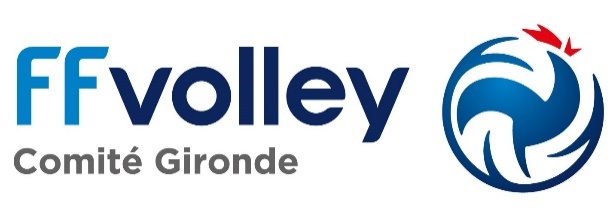 FORMULAIRE D’ENGAGEMENT SENIORSCHAMPIONNAT DÉPARTEMENTAL (1 PAR ÉQUIPE)SAISON 20../ 20..CATÉGORIE : 	 FÉMININE  			 MASCULINE   	ACCESSION RÉGIONALE  			DÉPARTEMENTALE 	NOM DU CLUB :	Un correspondant par équipeNOM et PRÉNOM : 	TEL : 	EMAIL :		ENTRAÎNEUR :NOM et PRÉNOM : 	NIVEAU : 	TEL :NOM DE LA SALLE PRINCIPALE : 		ADRESSE COMPLÈTE : 		DISPONIBILITÉ(s) DE LA SALLE (jour(s) et horaires) : 	ARBITRE DISPONIBLE POUR L’équipe : (obligatoire pour les équipes accession régionale)NOM et PRÉNOM : 		EMAIL et TÉLÉPHONE : 		ARBITRE DIPLÔMÉ : GRADE 	ARBITRE EN FORMATION	OUI  	NON (S’engage à finaliser sa formation en cours)DISPOSE D’une VOITURE : 	OUI  	NON ARBITRE JOUEUR : 	OUI  	NON JE SOUSSIGNÉ(E) :		PRÉSIDENT(E) DU CLUB DE :		ACCEPTE L’ENGAGEMENT AU CHAMPIONNAT DÉPARTEMENTAL DE GIRONDE DE MON ÉQUIPE (nom du club + n° de l’équipe si plusieurs engagées*) : 	*LA NUMÉROTATION DES ÉQUIPES SE FAIT À PARTIR DE L’ÉQUIPE 1 DE VOTRE CLUB.Ex : votre équipe 1 est en N3,votre équipe 2 sera votre équipe régionale, votre équipe 3 sera votre 1ère équipe départementale, équipe 4, la 2ème équipe départementale, etc. Précisez si votre équipe engagée est une équipe « jeune ».DROIT D’ENGAGEMENT À PAYER DÈS RÉCEPTION DE LA FACTUREDate : Nom et signature Du Président		Cachet du club	 Visa Du Comité